Abrechnungsliste für ausgezahlte Fahrkosten: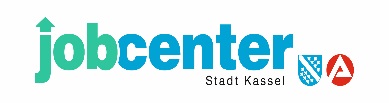 Maßnahmebezeichnung : ___________________Monat:_________________Maßn.- Nr.  435/ ______/ __                                             Stempel/Unterschrift des Maßnahmeträgers:Mit der Unterschrift wird die Auszahlung der notwendigen Fahrkosten an die Teilnehmerin / den Teilnehmer bestätigt:Nr.Name, VornameKd.-Nr.TeilnahmevonbisFahrkosten Wohnort-SchulungsstätteFahrkosten Wohnort-SchulungsstätteHessenpass mobil vorhanden?     Ab MonatDatum der Fahrtoder Zeitraum der FahrtenAuszah-lungs-betrag an den TNBetrag erhalten (Unterschrift TN)Nr.Name, VornameKd.-Nr.Teilnahmevonbiskm (Hin- u. Rückfahrt)Öffentliche VerkehrsmittelHessenpass mobil vorhanden?     Ab MonatDatum der Fahrtoder Zeitraum der FahrtenAuszah-lungs-betrag an den TNBetrag erhalten (Unterschrift TN)Nr.Name, VornameKd.-Nr.TeilnahmevonbisFahrkosten
 Wohnort-SchulungsstätteFahrkosten
 Wohnort-SchulungsstätteHessenpass mobil vorhanden? Ab MonatDatum der Fahrtoder Zeitraum der FahrtenAuszah-lungs-betrag an den TNBetrag erhalten (Unterschrift TN)Nr.Name, VornameKd.-Nr.Teilnahmevonbiskm (Hin- u. Rückfahrt) Öffentliche VerkehrsmittelHessenpass mobil vorhanden? Ab MonatDatum der Fahrtoder Zeitraum der FahrtenAuszah-lungs-betrag an den TNBetrag erhalten (Unterschrift TN)Nr.Name, VornameKd.-Nr.TeilnahmevonbisFahrkosten
 Wohnort-SchulungsstätteFahrkosten
 Wohnort-SchulungsstätteHessenpass mobil vorhanden? Ab MonatDatum der Fahrtoder Zeitraum der FahrtenAuszahlungs-betrag an denTeilnehmerBetrag erhalten (Unterschrift TN)Nr.Name, VornameKd.-Nr.Teilnahmevonbiskm (Hin- u. Rückfahrt) Öffentliche VerkehrsmittelHessenpass mobil vorhanden? Ab MonatDatum der Fahrtoder Zeitraum der FahrtenAuszahlungs-betrag an denTeilnehmerBetrag erhalten (Unterschrift TN)